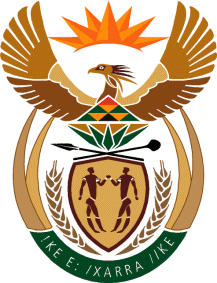 MINISTRY:  JUSTICE AND CORRECTIONAL SERVICESREPUBLIC OF SOUTH AFRICANATIONAL ASSEMBLYQUESTION FOR WRITTEN REPLYPARLIAMENTARY QUESTION NO: 4404DATE OF QUESTION: 18 NOVEMBER 2022DATE OF SUBMISSION: 02 NOVEMBER 20224404. Mr M S Mabika (DA) to ask the Minister of Justice and Correctional Services: What is the (a) total number of staff employed and/or provided as departmental support in (i) his and (ii) each of the Deputy Ministers’ private offices and (b)(i) job title and (ii) annual remuneration package of each specified person? NW5532EREPLY: The total number of staff employed and/or provided as department support in The office of the Ministers is 17 (12 private office and 5 support staff); and In the office of the Deputy Minister 10 (07 private office and 3 support staff);(i) the job tittle and (ii) annual remuneration package of each specified person is tabulated below: Office of the Minister: Office of the Deputy Minister: Job Tittle Salary LevelAnnual Remuneration Package 1.Chief of Staff 14 R1 308 051.002.Media Liaison Officer 13R1 105 383.003.Parliamentary Officer 11R766 584.004.Parliamentary and Cabinet Support 13R1 105 383.005.Snr Special Advisor 15R1 791 978.006.Administrative Secretary 13R1 105 383.007.Appointment Secretary/ Ministry 10R578 841.08.Personal Assistant 8 R378 687.009.Administrative Officer 7R290 019.0010Secretary 7R312 429.0011.Secretary 7R317 127.0012.Messenger 5R181 599.0013.Registry Clerk 6R256 860.0014.Registry 6R242 016.0015Principal Food Service Supervisor 5R213 912.0016.Domestic Worker 3R128 166.0017.Domestic Worker 3R128 166.00Job Tittle Salary Level Annual Remuneration Package Director Legal Services 13 R1 302 102.00Technical Specialist13 R1 173 231.00Appointment Secretary / Ministry 11R850 794.00Legal Administration Officer Grade 5 (Seconded from the Department)12 R953 979.00Legal Administration officer Grade 1 5R207 429.00Community Outreach Officer11 R766 584.00Receptionist 7 R312 429.00Chief Registry Clerk7R303 261 00Secretary 7R273 252.00Driver/ Messenger 7R207 639.00